                                                                                                                                                       Date (दिनांक):To (सेवा)The Controller of Examination (परीक्षा नियंत्रक)BIT Mesra, Ranchi-835215 (बीआईटी मेसरा, रांची-८३५२१५)Application (आवेदन)Recommendation of Head, BIT Dispensary (Mesra), Ranchi प्रमुख, बीआईटी औषधालय (मेसरा), रांची की सिफारिश Note: Please attach the supporting documents with the application form.नोट: कृपया आवेदन पत्र के साथ सहायक दस्तावेज संलग्न करें।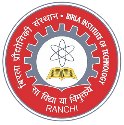 Examination Department(परीक्षा विभाग)बिरला प्रौद्योगिकी संस्थान, मेसरारांची-८३५२१५, झारखंड, भारतईमेल: coe@bitmesra.ac.inफोन: ०६५१-२२७५१३८ (Extn- ४४८३)Birla Institute of Technology, MesraRanchi-835215, Jharkhand, IndiaEmail: coe@bitmesra.ac.inPhone: 0651-2275138 (Extn-4483)BITM/ED-02: Application Form for Appearing the Examination in Dispensary(डिस्पेंसरी में परीक्षा में बैठने के लिए आवेदन पत्र)Information (सूचना)Information (सूचना)Full Name (पूरा नाम): _____________________________Programme (कार्यक्रम):_____________________________Semester (सेमेस्टर): _______________________________Roll Number (क्रमांक): ___________________________Department (विभाग): _____________________________Contact No. (संपर्क नंबर): __________________________Reason for Appearing in Dispensary (औषधालय में उपस्थित होने का कारण): ___________________________________________________________________________________________________________________________________Reason for Appearing in Dispensary (औषधालय में उपस्थित होने का कारण): ___________________________________________________________________________________________________________________________________Dear Sir/Madam,Kindly permit me to appear the following papers of _________ semester examination (session ________) in dispensary.प्रिय महोदय / महोदया,कृपया मुझे औषधालय में __________________ सेमेस्टर परीक्षा (सत्र _________________) के निम्नलिखित प्रश्नपत्रों में उपस्थित होने की अनुमति दें।Dear Sir/Madam,Kindly permit me to appear the following papers of _________ semester examination (session ________) in dispensary.प्रिय महोदय / महोदया,कृपया मुझे औषधालय में __________________ सेमेस्टर परीक्षा (सत्र _________________) के निम्नलिखित प्रश्नपत्रों में उपस्थित होने की अनुमति दें।Date (दिनांक):Signature of Applicant (आवेदक के हस्ताक्षर)(Signature and Seal)(हस्ताक्षर और सील)For Office Use Only (केवल कार्यालय उपयोग के लिए)Movement of Application/File (आवेदन/फ़ाइल का संचलन):Signature of Concerned Official (If required)संबंधित अधिकारी के हस्ताक्षर (यदि आवश्यक हो)Controller of Examination(परीक्षा नियंत्रक)